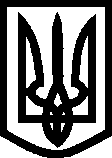 УКРАЇНА ВИКОНАВЧИЙ КОМІТЕТМЕЛІТОПОЛЬСЬКОЇ  МІСЬКОЇ  РАДИЗапорізької областіР О З П О Р Я Д Ж Е Н Н Яміського голови01.02.2016				                                                         № 98-рПро затвердження складу робочої групи з питань організації виконання «Плану заходів на 2016-2018 роки з реалізації Стратегії регіонального розвитку Запорізької області на період до 2020 року» у сфері охорони здоров’я 	Керуючись Законом України «Про місцеве самоврядування в Україні», на виконання «Плану заходів на 2016-2018 роки з реалізації Стратегії регіонального розвитку Запорізької області на період до 2020 року», затвердженого заступником голови обласної державної адміністрації від 30.12.2015, з метою його подальшої реалізації:1. Створити робочу групу з питань організації виконання «Плану заходів на 2016-2018 роки з реалізації Стратегії регіонального розвитку Запорізької області на період до 2020 року» на території м. Мелітополя у сфері охорони здоров’я  та затвердити її склад згідно з додатком.2. Контроль за виконанням цього розпорядження покласти на  заступника міського голови з питань діяльності виконавчих органів ради             Бойко С.О.Міський голова 								С.А. Мінько									Додаток 									до розпорядження									міського голови 									від 01.02.2016 № 98-рСклад робочої групиз питань організації виконання  «Плану заходів на 2016-2018 роки з реалізації Стратегії регіонального розвитку Запорізької області на період до 2020 року»              на території м. Мелітополя у сфері охорони здоров’я Рудакова Ірина Володимирівна 		- перший заступник міського головиз питань діяльності виконавчих органів ради, голова групиБойко Світлана Олександрівна 		- заступник міського голови з питань 							діяльності виконавчих органів ради,							заступник голови групиСаприкіна Лариса Олександрівна 	- заступник головного лікаря                КУ «Мелітопольський центр з профілактики та боротьби зі СНІДом» Запорізької обласної ради (за згодою), секретар Члени робочої групи:Федоров Іван Сергійович 			- заступник міського голови з питань 							діяльності виконавчих органів радиКамлик Ганна Григорівна 			- заступник міського голови з питань 							діяльності виконавчих органів радиСтанчевська Ольга Василівна 	- заступник голови Мелітопольської районної державної адміністрації          (за згодою)Шляхтіна Людмила Василівна	- заступник голови Мелітопольської районної ради  (за згодою)Романов Роман Вікторович 	- голова постійної депутатської комісії з гуманітарних питань та боротьби з корупцією (за згодою)Маслов Ігор Олександрович 			- начальник відділу охорони    								здоров’я Мелітопольської міської 								ради Запорізької області Селевич Сергій Олексійович 		- головний лікар Мелітопольської центральної районної лікарні             (за згодою)Пашко Іван Федорович 	- головний лікар КУ «Центр первинної медико-санітарної допомоги №2»  Мелітопольської міської ради 		Запорізької області (за згодою)Голдіна Галина Іванівна		- головний лікар КУ «Мелітопольська міська дитяча лікарня» ММР ЗОЛеонов Олексій Борисович		- головний лікар КУ «Вузлова лікарня станції Мелітополь ДП «Придніпровська залізниця»Козлов Олексій Олександрович 		- представник громадськості міста (за згодою)Покровенко Анатолій Михайлович	- заступник головного лікаря з питань експертизи тимчасової непрацездатності КУ «ТМО «Багатопрофільна лікарня інтенсивних методів лікування та швидкої медичної допомоги» Мелітопольської міської ради Запорізької області  (за згодою)Лактіонова Любов Дмитрівна 	- заступник головного лікаря з медичної частини КУ «Мелітопольська міська лікарня №2» Мелітопольської міської ради Запорізької області (за згодою)Керуючий справами виконкому 			            	О.В. Дубініна Маслов І.О.